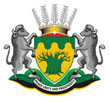 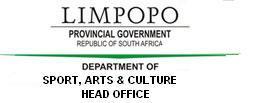 PUBLICATION OF RECEIVED BIDS BID DESCRIPTION:  APPOINTMENT OF AN INFORMATION COMMUNICATION TECHNOLOGY SERVICE PROVIDER FOR THE PROVISION OF SERVICES FOR INTERNET CONNECTION, VIRTUAL PRIVATE NETWORK SERVICES, VOIP SOLUTION, WI-FI INCLUDING SUPPORT AND MAINTENANCE IN LIBRARIES (LIMPOPO) FOR A PERIOD OF THREE YEARS. BID NUMBER          :   DSAC 2023/24-B4CLOSING DATE      : 25 August 2023NUMBER OF BIDS RECEIVED:03ITEMBIDDERBID PRICE 1Emalangeni TechnologiesR 59 111 789.112Mabapa Trading T/A MAB TechnologiesR 50 000 001.003Brilliant TelecommunicationsR 53 949 702.96